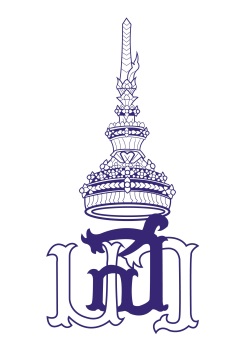 แบบขออนุญาตไปราชการภาคเรียนที่ 1-2 ปีการศึกษา 2562โรงเรียนมัธยมสังคีตวิทยา กรุงเทพมหานครแบบขออนุญาตไปราชการโรงเรียนมัธยมสังคีตวิทยา กรุงเทพมหานครที่เลขคำสั่งระหว่างวันที่เวลาชื่อ – สกุลกลุ่มสาระ /กลุ่มงานเรื่องที่ประชุม/อบรม/สัมมนาสถานที่/หน่วยงานหัวหน้างานบุคคลผู้อำนวยการโรงเรียน